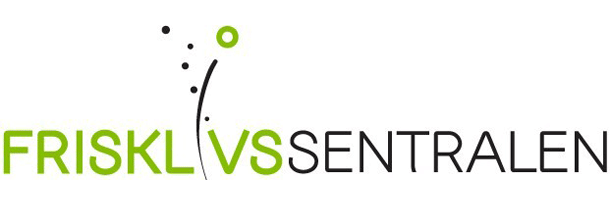 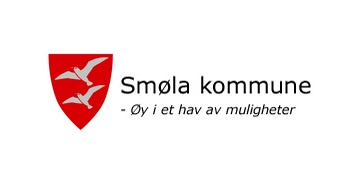 Henvisningsskjema for Friskliv – reseptEr personen sykemeldt?   Nei     Ja (grad)_____Er personen motivert for livsstilsendring?  Ja   Nei   Ambivalent Eventuelle begrensninger:___________________________________________________Eventuelle nyttige opplysninger:______________________________________________(Vekt:________Høyde:_______ BMI:________)Kryss av for ønsket kurs:                       Egenandel pr. kurs: 400 krDato:______________Henvist av:____________________________________Fastlege:_______________________________Jeg samtykker herved at fastlege og henviser blir underrettet om min 12 ukers deltakelse i Frisklivssentralen. Og eventuelt andre oppfølgende instanser._______________________________________________________________Deltakers signaturNavn:Fødselsdato:Adresse:Postnr:Telefon:Epost:Yrke:Yrke:BraMat/ErnæringRøyke/Snus sluttMestringSøvnkurs